                МКОУ Акайталинская СОШ»Классный час на тему:«Мы за мирный-Дагестан!»Провела: Ражабова А.Ш.3 класс2021гЦели:  1.Познакомить учащихся с республикой Дагестан, с природными богатствами, достопримечательностями;2. Пробудить интерес к истории родного края.3. Воспитание нравственностиХод урокаЭпиграф:В ладони сердце можно уместить,
Но в сердце целый мир не уместишь.
Другие страны очень хороши,
Но Дагестан дороже для души. (Р. Гамзатов) Известный аварский поэт советского периода Расул Гамзатов родился в 1923 году, 8 сентября, в Цада (это селение в Хунзахском районе Дагестанской АССРСлайд-шоу “Дагестан”Учитель: Родина! Это самое великое, самое близкое и дорогое, что есть у человека. Большая она у него или маленькая, тоже зависит от самого человека, от его знаний, умения понимать, любить и беречь Родину. Любовь к Родине сравнивают с любовью к матери. Есть такая поговорка: 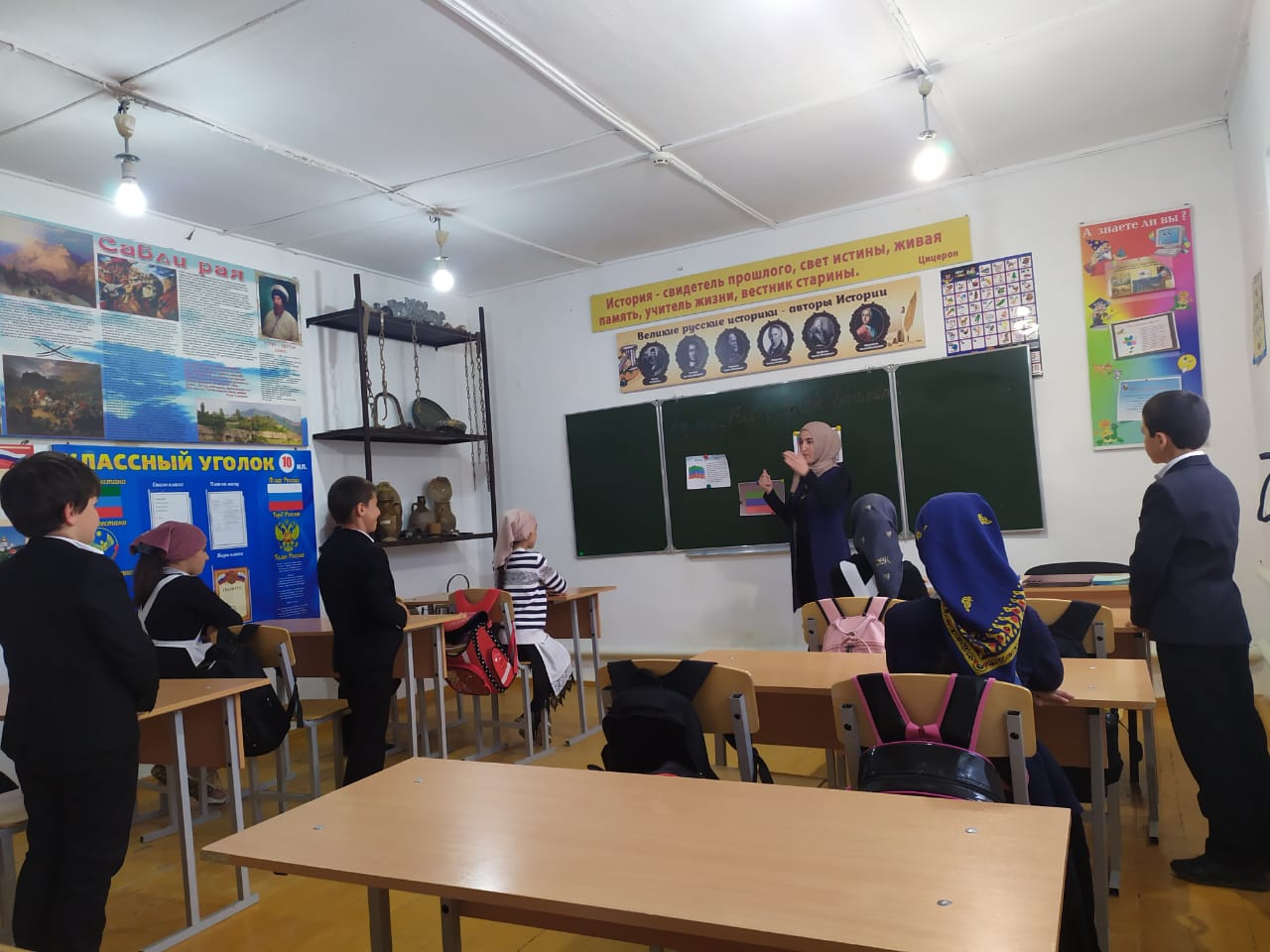 “Кто мать родную не полюбит, не полюбит и Родину”.И родителей и Родину мы приобрели с момента нашего рождения. Родину, как и родителей не выбирают. Они даются человеку один раз навсегда, до конца жизни. Наши отцы и деды крепко любили свою Родину – Дагестан и твердили, что „Родина без нас может обойтись, но мы без Родины – никогда ”.Нам с вами тоже выпала честь родиться в таком удивительном крае. Гордитесь, дорогие, Вы родились и растёте в славном и прекрасном краю – многонациональном ДагестанеУчитель:      Родина. Это самое великое, самое дорогое, что есть у человека. Это родители, друзья, родной дом, своя школа. Наша Родина – великая страна Россия.   У каждого человека, живущего в России, есть своя малая  Родина. Вы, ребята, родились и растете в славном и прекрасном крае – многонациональном  Дагестане.4.Сообщение темы. « Мы за мирный Дагестан»Учитель:     Ребята, вы догадались , какая тема нашего мероприятия? Да, мы сегодня будем говорить о нашей малой родине и  совершим небольшое  путешествие по нашей республике Дагестан.   Дагестан – это древнее название нашего родного края. Дагестан означает «Страна гор».  «Даг» - гора,  «стан» - страна. На языках народов Дагестана слово «Дагестан»  звучит удивительно красиво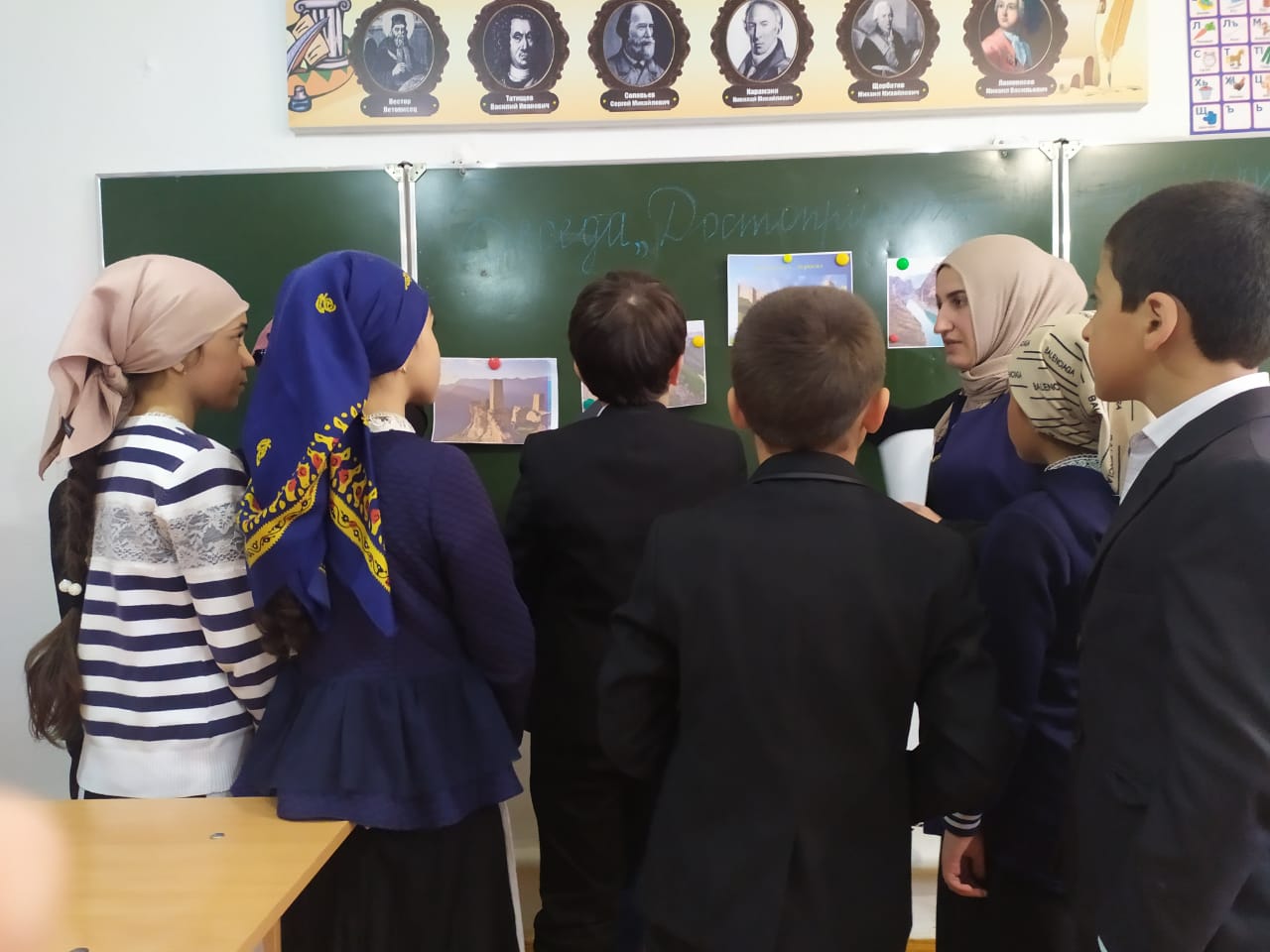 Учитель : Ребята, вы, наверное,  редко выезжаете из своего села,  района,  за пределы республики. - Посмотрите на карту и скажите, с кем граничит наша республика?Ученик:  По суше и Каспийскому морю Дагестан граничит  с Азербайджаном,  Грузией, Казахстаном,  Туркменистаном  и Ираном. А также соседями являются Чеченская Республика, Калмыкия  и Ставропольский  край.Учитель:  В республике 42 муниципальных  района, 1618 населенных пунктов и поселков городского типа.Учитель: В каком районе мы с вами, ребята, живем? В каком селе? Что вы знаете о своей маленькой родине?   (Ответы детей)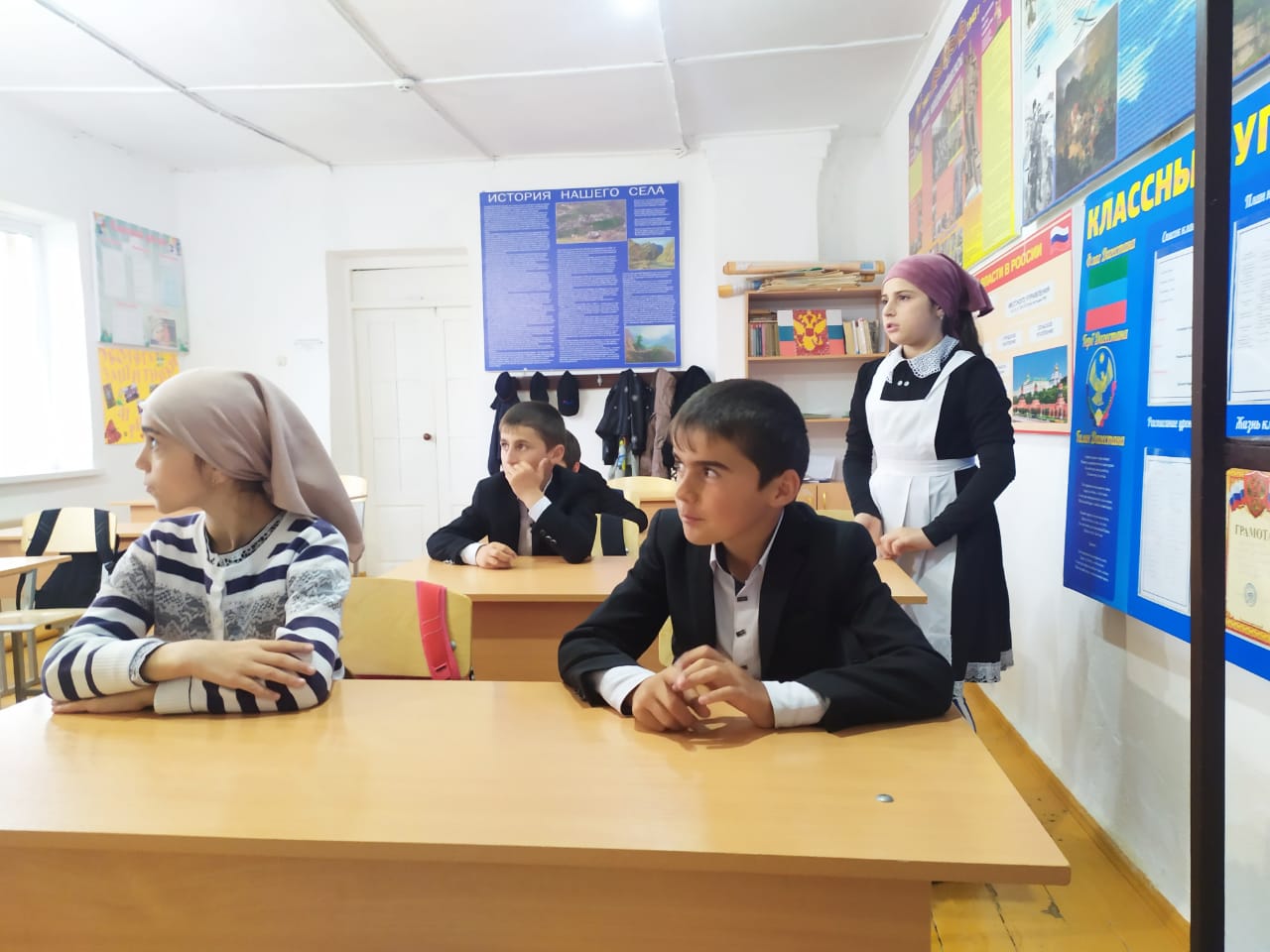         Учитель:   Самое дорогое и великое богатство Дагестана – дружба между народами. На территории республики проживает  более  ста наций  и народностей, в том числе более 30 коренных народностей и этнически групп, говорящих на разных языкахЯзыком межнационального общения является русский язык.  Проживая вместе, дагестанцы  приобретали общие черты культуры, поведения, обычаи и традиции. Они научились совместно обрабатывать землю, производить продукты животноводства  и земледелия. 9.Учитель: Наше  путешествие по любимому краю подошло  к концу. Что нового узнали? Что почувствовали?  Ребята,  эта не последнее  наше путешествие, так как  еще много интересного вам предстоит узнать о  своей малой родине. Я хочу вам пожелать, чтобы вы всегда были дружными и добрыми, всегда уважали друг друга.                             До свидания! До  новых встреч!